Об утверждении административного регламента предоставления муниципальной услуги «Предоставлениеразрешения на условно разрешенный вид использования земельного участка или объекта капитального строительства»         В соответствии с Федеральным законом от 27.07.2010 года № 210-ФЗ «Об организации предоставления государственных и муниципальных услуг» руководствуясь Уставом городского поселения Приобье:         1. Утвердить административный регламент предоставления муниципальной услуги «Предоставление разрешения на условно разрешенный вид использования земельного участка или объекта капитального строительства».         2. Настоящее постановление обнародовать путем размещения на информационном стенде в помещении администрации городского поселения Приобье и в помещении библиотеки МБУ «КИЦ «КреДо», а так же разместить на официальном сайте городского поселения Приобье в сети «Интернет».3. Настоящее постановление вступает в силу со дня его обнародования.4. Контроль за исполнением настоящего постановления возложить на заместителя главы администрации по вопросам строительства, ЖКХ и обеспечения безопасности.        И.о главы городского поселения Приобье                                        С.Б.СмирновПриложение к постановлению администрации городскогоПоселения Приобьеот «___» ______________ 2020 года № _____Административный регламент предоставления муниципальной услуги«Предоставление разрешения на условно разрешенный вид использования земельного участка или объекта капитального строительства»Общие положенияПредмет регулирования административного регламентаАдминистративный регламент предоставления муниципальной услуги«Предоставление разрешения на условно разрешенный вид использования земельного участка или объекта капитального строительства» (далее  Административный регламент, муниципальная услуга)) устанавливает состав, последовательность и сроки выполнения административных процедур и административных действий сектора архитектуры, градостроительства отдела земельно-имущественных отношений и градостроительства и администрации городского поселения Приобье (далее –уполномоченный орган), порядок взаимодействия устанавливает состав, последовательность и сроки выполнения административных процедур и административных действий  сектора архитектуры и градостроительства отдела земельно-имущественных отношений и градостроительства администрация городского поселения Приобье, а также порядок его взаимодействия с заявителями и органами власти при предоставлении муниципальной услуги.            Действие Административного регламента распространяется на объекты, расположенные на территории городского поселения Приобье.  Круг заявителейЗаявителями на предоставление муниципальной услуги являются физические или юридические лица, заинтересованные в предоставлении разрешения на условно разрешенный вид использования земельного участка или объекта капитального строительства (далее – заявитель).При предоставлении муниципальной услуги от имени заявителя могут выступать лица, уполномоченные на представление интересов заявителя в соответствии с законодательством Российской Федерации (далее – представитель заявителя).Требования к порядку информированияо правилах предоставления муниципальной услугиИнформирование по вопросам предоставления муниципальной услуги, в том числе о сроках и порядке ее предоставления осуществляется специалистами уполномоченного органа в следующих формах (по выбору заявителя):устной (при личном обращении заявителя и/или по телефону);письменной (при письменном обращении заявителя по почте, электронной почте, факсу);на информационном стенде уполномоченного органа в форме информационных (текстовых) материалов;в	форме	информационных	(мультимедийных)	материалов	в	информационно- телекоммуникационной сети «Интернет»:на официальном сайте городского поселения Приобье www.priobie.ru (далее – официальныйсайт);             в	федеральной	государственной	информационной	системе	«Единый портал государственных и муниципальных услуг (функций)» www.gosuslugi.ru (далее – Единый портал);             в региональной информационной системе Ханты-Мансийского автономного округа – Югры «Портал государственных и муниципальных услуг (функций) Ханты-Мансийского автономного округа – Югры» 86.gosuslugi.ru (далее – региональный портал).             Информирование о ходе предоставления муниципальной услуги осуществляется специалистами уполномоченного органа в следующих формах (по выбору заявителя):устной (при личном обращении заявителя и по телефону);письменной (при письменном обращении заявителя по почте, электронной почте, факсу).В случае устного обращения (лично или по телефону) заявителя (его представителя) специалисты уполномоченного органа в часы приема осуществляют устное информирование (соответственно лично или по телефону) обратившегося за информацией заявителя. Устное информирование осуществляется не более 15 минут.При невозможности специалиста, принявшего звонок, самостоятельно ответить на поставленные вопросы, телефонный звонок переадресовывается другому должностному лицу или же обратившемуся сообщается телефонный номер, по которому можно получить необходимую информацию.В случае если для ответа требуется более продолжительное время, специалист, осуществляющий устное информирование, может предложить заявителю направить в уполномоченный орган обращение о предоставлении письменной консультации по процедуре предоставления муниципальной услуги, и о ходе предоставления муниципальной услуги, либо назначить другое удобное для заявителя время для устного информирования.При консультировании по вопросам предоставления муниципальной услуги по письменным обращениям ответ на обращение направляется заявителю в срок, не превышающий 30 календарных дней с момента регистрации обращения в уполномоченном органе.При консультировании заявителей о ходе предоставления муниципальной услуги в письменной форме информация направляется в срок, не превышающий 3 рабочих дней.Для получения информации по вопросам предоставления муниципальной услуги посредством Единого и регионального порталов заявителям необходимо использовать адреса в информационно-телекоммуникационной сети «Интернет», указанные в пункте 3 Административного регламента.Информирование заявителей о порядке предоставления муниципальной услуги в многофункциональном центре предоставления государственных и муниципальных услуг (далее – МФЦ), а также по иным вопросам, связанным с предоставлением муниципальной услуги, осуществляется МФЦ в соответствии с заключенным соглашением и регламентом работы МФЦ.Информация по вопросам предоставления муниципальной услуги, в том числе о сроках и порядке ее предоставления, размещенная на Едином и региональном порталах, на официальном сайте, предоставляется заявителю бесплатно.Доступ к информации по вопросам предоставления муниципальной услуги, в том числе о ходе, сроках и порядке ее предоставления, осуществляется без выполнения заявителем каких-либо требований, в том числе без использования программного обеспечения, установка которого на технические средства заявителя требует заключения лицензионного или иного соглашения с правообладателем программного обеспечения, предусматривающего взимание платы, регистрацию или авторизацию заявителя или предоставление им персональных данных.Справочная информация о месте нахождения и графиках работы уполномоченного органа, государственных и муниципальных органов и организаций, обращение в которые необходимо для получения муниципальной услуги, а также МФЦ, справочные телефоны уполномоченного органа, иных организаций, участвующих в предоставлении муниципальной услуги, территориальных органов федеральных органов исполнительнойвласти, органов местного самоуправления муниципальных образований Ханты-Мансийского автономного округа – Югры, участвующих в предоставлении муниципальной услуги, или в ведении которых находятся документы и (или) информация, получаемые по межведомственному запросу, в том числе номер телефона-автоинформатора (при наличии), адреса официального сайта, а также электронной почты и (или) формы обратной связи уполномоченного органа (далее – справочная информация), размещается на официальном сайте, на Едином портале, региональном портале, а также на информационных стендах в помещениях уполномоченного органа, МФЦ.Для получения такой информации по выбору заявителя могут использоваться способы, указанные в пункте 3 Административного регламента.Уполномоченный орган обеспечивает полноту, актуальность и достоверность размещаемой справочной информации.На информационном стенде в местах предоставления муниципальной услуги и в информационно-телекоммуникационной сети «Интернет» размещается следующая информация:справочная информация;перечень нормативных правовых актов, регулирующих предоставление муниципальной услуги;досудебный (внесудебный) порядок обжалования решений и действий (бездействия) Уполномоченного органа, МФЦ, а также их должностных лиц, муниципальных служащих, работников;бланки заявлений о предоставлении муниципальной услуги и образцы их заполнения.В случае внесения изменений в порядок предоставления муниципальной услуги специалисты уполномоченного органа в срок, не превышающий 5 рабочих дней со дня вступления в силу таких изменений, обеспечивают размещение информации в информационно-телекоммуникационной сети «Интернет» на официальном сайте, региональном портале, Едином Портале, на информационных стендах уполномоченного органа, находящихся в местах предоставления муниципальной услуги.Стандарт предоставления муниципальной услуги Наименование муниципальной услугиПредоставление разрешения на условно разрешенный вид использования земельного участка или объекта капитального строительства.Наименование органа, предоставляющего муниципальную услугуОрганом, предоставляющим муниципальную услугу, является администрация городского поселения Приобье.            Непосредственное предоставление муниципальной услуги осуществляет специалисты сектора архитектуры и градостроительства отдела земельно-имущественных отношений и градостроительства администрации городского поселения Приобье.         За предоставлением муниципальной услуги заявитель может обратиться в МФЦ.Перечень органов власти и организаций, участвующих в предоставлении муниципальной услуги, в том числе МФЦ: кадастровые инженеры, АУ Ханты-Мансийского автономного округа – Югры «Многофункциональный центр предоставления государственных и муниципальных услуг Югры» .            В соответствии с требованиями  пункта  3  части  1  статьи  7  Федерального  закона от 27.07.2010 № 210-ФЗ «Об организации предоставления государственных и муниципальных услуг» (далее – Федеральный закон № 210-ФЗ) установлен запрет требовать от заявителя осуществления действий, в том числе согласований, необходимых для получения муниципальной услуги и связанных с обращением в иные государственные органы, организации, за исключением получения услуг и получения документов и информации, предоставляемых в результате предоставления таких услуг, включенных в Перечень услуг, которые являются необходимыми и обязательными для предоставления муниципальных услуг. Описание результата предоставления муниципальной услугиРезультатом предоставления муниципальной услуги являются выдача (направление) заявителю:а) разрешения на условно разрешенный вид использования земельного участка или объекта капитального строительства;б) мотивированного решения об отказе в предоставлении разрешения на условно разрешенный вид использования земельного участка или объекта капитального строительства.Решение о предоставлении разрешения на условно разрешенный вид использования земельного участка или объекта капитального строительства оформляется постановлением администрации городского поселения Приобье.Мотивированное решение об отказе в предоставлении муниципальной услуги выдается в форме письма на официальном бланке администрации гп.Приобье с указанием причин отказа, за подписью заместителя главы гп.Приобье, курирующего сферу деятельности уполномоченного органа, либо лица, его замещающего.Срок предоставления муниципальной услугиОбщий срок предоставления муниципальной услуги составляет не более 60 календарных дней со дня регистрации заявления о предоставлении муниципальной услуги (далее также – запрос) в уполномоченном органе.В срок предоставления муниципальной услуги входит срок:проведения общественных обсуждений или публичных слушаний;направления межведомственных запросов в органы, участвующие в предоставлении муниципальной услуги, и получения на них ответов;подготовки	проекта	документа,	являющегося	результатом	предоставления муниципальной услуги;выдачи	(направления)	документа,	являющегося	результатом	предоставления муниципальной услуги заявителю.Срок выдачи (направления) документов, являющихся результатом предоставления муниципальной услуги, составляет 1 рабочий день со дня оформления документа, являющегося результатом предоставления муниципальной услуги.В случае обращения заявителя за получением муниципальной услуги в МФЦ срок предоставления муниципальной услуги исчисляется со дня передачи документов из МФЦ в уполномоченный орган.Нормативные правовые акты, регулирующие предоставление муниципальной услугиАктуальный перечень нормативных правовых актов, регулирующих предоставление муниципальной услуги (с указанием их реквизитов и источников официального опубликования), размещается на официальном сайте, на Едином и региональном порталах.Исчерпывающий перечень документов, необходимых в соответствии с нормативными правовыми актамидля предоставления муниципальной услуги и услуг, которые являются необходимыми и обязательными для предоставления муниципальной услугиИсчерпывающий перечень документов, необходимых в соответствии с законодательными и иными нормативными правовыми актами для предоставления муниципальной услуги, которые заявитель должен предоставить самостоятельно:Заявление о предоставлении муниципальной услуги.Правоустанавливающие документы на земельный участок, на объект недвижимости, права на которые не зарегистрированы в Едином государственном реестре недвижимости.Документ, удостоверяющий личность заявителя или его законного представителя – при личном обращении заявителя (законного представителя), копия документа, удостоверяющего личность заявителя или его законного представителя – при направлении заявления посредством почтовой связи.Документ, подтверждающий полномочия представителя заявителя (в случае, если от имени заявителя обращается представитель заявителя).Исчерпывающий перечень документов, необходимых в соответствии с законодательными и иными нормативными правовыми актами для предоставления муниципальной услуги, запрашиваемых и получаемых в порядке межведомственного информационного взаимодействия:Выписка из Единого государственного реестра юридических лиц (в случае если заявителем является юридическое лицо).Правоустанавливающие документы на земельный участок, на объект недвижимости, права на которые зарегистрированы в Едином государственном реестре недвижимости.Указанные документы могут быть представлены заявителем по собственной инициативе.Непредставление заявителем документов и информации, которые он вправе представить по собственной инициативе, не является основанием для отказа ему в предоставлении муниципальной услуги.Сведения, предусмотренные подпунктом 14.1 пункта 14 Административного регламента предоставляются Федеральной налоговой службой России.Сведения, предусмотренные подпунктом 14.2 пункта 14 Административного регламента, предоставляются Управлением Росреестра за плату при личном обращении заявителя или при обращении в электронной форме.Требования к документам, необходимым для предоставления муниципальной услуги.Заявление о предоставлении муниципальной услуги, представляется в свободной форме либо по рекомендуемой форме, приведенной в приложении к Административному регламенту.Документы, представляемые заявителем в целях предоставления муниципальной услуги:должны соответствовать требованиям, установленным законодательством Российской Федерации и отражать информацию, необходимую для предоставления муниципальной услуги;тексты документов должны быть написаны разборчиво, наименования юридических лиц должны быть написаны без сокращения, с указанием их мест нахождения. Фамилии, имена и отчества (при наличии) физических лиц, адреса их мест жительства должны быть написаны полностью.В заявлении о предоставлении муниципальной услуги заявитель указывает способ выдачи (направления) ему документов, являющихся результатом предоставления муниципальной услуги.Форму заявления о предоставлении муниципальной услуги заявитель может получить:на информационном стенде в месте предоставления муниципальной услуги; у специалиста уполномоченного органа;у работника МФЦ;посредством информационно-телекоммуникационной сети «Интернет» на официальном сайте, Едином портале.По выбору заявителя заявление представляется в уполномоченный орган одним из следующих способов:посредством почтовой связи на адрес уполномоченного органа; при личном обращении в уполномоченный орган или МФЦ;в электронной форме посредством Единого портала.В соответствии с пунктами 1, 2, 4 части 1 статьи 7 Федерального закона № 210-ФЗ запрещается требовать от заявителей:представления документов и информации или осуществления действий, представление или осуществление которых не предусмотрено нормативными правовыми актами, регулирующими отношения, возникающие в связи с предоставлением муниципальной услуги;представления документов и информации, в том числе подтверждающих внесение заявителем платы за предоставление муниципальной услуги, которые находятся в распоряжении органов, предоставляющих государственные услуги, органов, предоставляющих муниципальные услуги, иных государственных органов, органов местного самоуправления либо подведомственных государственным органам или органам местного самоуправления организаций, участвующих в предоставлении предусмотренных частью 1 статьи 1 Федерального закона № 210-ФЗ государственных и муниципальных услуг, в соответствии с нормативными правовыми актами Российской Федерации, нормативными правовыми актами Ханты-Мансийского автономного округа – Югры, муниципальными правовыми актами, за исключением документов, включенных в определенный частью 6 статьи 7 Федерального закона № 210-ФЗ перечень документов. Заявитель вправе представить указанные документы и информацию в орган, предоставляющий муниципальную услугу, по собственной инициативе;представления документов и информации, отсутствие и (или) недостоверность которых не указывались при первоначальном отказе в приеме документов, необходимых для предоставления муниципальной услуги, либо в предоставлении муниципальной услуги, за исключением случаев, предусмотренных подпунктами «а» - «г» пункта 4 части 1 статьи 7 Федерального закона № 210-ФЗ.Исчерпывающий перечень оснований для отказа в приеме документов, необходимых для предоставления муниципальной услугиОснования для отказа в приеме документов, необходимых для предоставления муниципальной услуги, законодательством Российской Федерации и Ханты-Мансийского автономного округа – Югры не предусмотрены.Исчерпывающий перечень оснований для приостановления или отказа в предоставлении муниципальной услугиОснования для приостановления предоставления муниципальной услуги законодательством Российской Федерации и Ханты-Мансийского автономного округа – Югры не предусмотрены.Основания для отказа в предоставлении муниципальной услуги:непредставление документов, обязанность по представлению которых возложена на заявителя;подготовленные Комиссией на основании заключения о результатах публичных слушаний или общественных обсуждений рекомендации об отказе в предоставлении разрешения на условно разрешенный вид использования;отсутствие у заявителя права на земельный участок или объект капитального строительства.Порядок, размер и основания взимания государственной пошлины или иной платы, взимаемой за предоставление муниципальной услугиВзимание государственной пошлины или иной платы за предоставление муниципальной услуги законодательством не предусмотрено.В соответствии с частью 10 статьи 39 Градостроительного кодекса Российской Федерации расходы, связанные с организацией и проведением общественных обсуждений или публичных слушаний по проекту решения о предоставлении разрешения на условно разрешенный вид использования, несет физическое или юридическое лицо, заинтересованное в предоставлении такого разрешения.Максимальный срок ожидания в очереди при подаче запросао предоставлении муниципальной услуги и при получении результата предоставления муниципальной услугиМаксимальный срок ожидания в очереди при подаче заявления о предоставлении муниципальной услуги и при получении результата предоставления муниципальной услуги составляет не более 15 минут.Срок регистрации запроса заявителя о предоставлении муниципальной услугиЗаявления, поступившие в адрес уполномоченного органа, в том числе посредством почтовой связи и Единого портала, подлежат обязательной регистрации в течение 1 рабочего дня с момента поступления в уполномоченный орган.В случае личного обращения заявителя с заявлением в уполномоченный орган, такое заявление подлежит обязательной регистрации в течение 15 минут.Срок и порядок регистрации заявления о предоставлении муниципальной услуги работниками МФЦ осуществляется в соответствии с регламентом работы МФЦ.Требования к помещениям, в которых предоставляется муниципальная услуга,к залу ожидания, местам для заполнения запросов о предоставлении муниципальной услуги, информационным стендам с образцами их заполнения и перечнем документов, необходимых для предоставления муниципальной услуги, в том числе к обеспечению доступности для инвалидов указанных объектов в соответствии с законодательством Российской Федерации о социальной защите инвалидовЗдание, в котором предоставляется муниципальная услуга, располагается с учетом пешеходной доступности для заявителей от остановок общественного транспорта, оборудовано отдельным входом для свободного доступа заявителей.Вход в здание должен быть оборудован информационной табличкой (вывеской), содержащей информацию о наименовании, местонахождении, режиме работы, а также о телефонных номерах справочной службы.Помещения для предоставления муниципальной услуги должны соответствовать требованиям законодательства Российской Федерации о социальной защите инвалидов с целью обеспечения доступности инвалидов к получению муниципальной услуги.Помещения для предоставления муниципальной услуги размещаются преимущественно на нижних этажах зданий. Вход и выход из помещения для предоставления муниципальной услуги оборудуются: пандусами, расширенными проходами, тактильными полосами по путям движения, позволяющими обеспечить беспрепятственный доступ инвалидов; соответствующими указателями с автономными источниками бесперебойного питания; контрастной маркировкой ступеней по пути движения; информационной мнемосхемой (тактильной схемой движения); тактильными табличками с надписями, дублированными шрифтом Брайля. Лестницы, находящиеся по пути движения в помещение для предоставления муниципальной услуги оборудуются: тактильными полосами; контрастной маркировкой крайних ступеней; поручнями с двух сторон, с тактильными полосами, нанесенными на поручни, с тактильно-выпуклым шрифтом и шрифтом Брайля с указанием этажа; тактильными табличками с указанием этажей, дублированными шрифтом Брайля. Прием заявителей осуществляется в специально выделенных для предоставления муниципальной услуги помещениях обслуживания - местах предоставления муниципальной услуги. Места предоставления муниципальной услуги должны соответствовать требованиям к местам обслуживания маломобильных групп населения, к внутреннему оборудованию и устройствам в помещении, к санитарно-бытовым помещениям для инвалидов, к путям движения в помещении и залах обслуживания, к лестницам и пандусам в помещении, к лифтам, подъемным платформам для инвалидов, к аудиовизуальным и информационным системам, доступным для инвалидов.В случаях, если здание, в котором предоставляется муниципальная услуга, невозможно полностью приспособить с учетом потребностей инвалидов, уполномоченный орган принимает согласованные с общественным объединением инвалидов, осуществляющим свою деятельность на территории Октябрьского района, меры для обеспечения доступа инвалидов к месту предоставления услуги, либо обеспечивает предоставление необходимых услуг по месту жительства инвалида или в дистанционном режиме (по выбору заявителя).Все помещения, в которых предоставляется муниципальная услуга, должны соответствовать санитарно-эпидемиологическим требованиям, правилам пожарной безопасности, нормам охраны труда.Места ожидания должны соответствовать комфортным условиям для заявителей,  быть оборудованы информационными стендами, стульями, столами, обеспечены бланками заявлений, письменными принадлежностями.Информационные стенды размещаются на видном, доступном для заявителей месте и призваны обеспечить заявителя исчерпывающей информацией. Стенды должны быть оформлены в едином стиле, надписи сделаны черным шрифтом на белом фоне. Оформление визуальной, текстовой информации о порядке предоставления муниципальной услуги должно соответствовать оптимальному зрительному восприятию этой информации заявителями.На    информационных    стендах,    в    информационно-телекоммуникационной   сети«Интернет» размещается информация, указанная в пункте 7 Административного регламента. На информационных стендах, информационном терминале и в информационно- телекоммуникационной	сети	«Интернет»	размещается	информация	о	порядкепредоставления муниципальная услуги.Каждое рабочее место специалиста, участвующего в предоставлении муниципальной услуги, оборудуется персональным компьютером с возможностью доступа к необходимым информационным базам данных, позволяющим своевременно и в полном объеме получать справочную информацию по вопросам предоставления услуги, к печатающим и сканирующим устройствам, позволяющим организовать предоставление муниципальной услуги оперативно и в полном объеме.Должностные лица, ответственные за предоставление муниципальной услуги,  обязаны иметь при себе бейджи и (или) таблички на рабочих местах с указанием фамилий, имен, отчеств (при наличии) и занимаемых должностей.Показатели доступности и качества муниципальной услугиПоказателями доступности муниципальной услуги являются:возможность получения муниципальной услуги своевременно и в соответствии с требованиями настоящего Административного регламента;доступность информирования заявителей по вопросам предоставления муниципальной услуги, в том числе о ходе предоставления муниципальной услуги, в форме устного или письменного информирования, в том числе посредством официального сайта, Единого и регионального порталов;бесплатность предоставления муниципальной услуги и информации о процедуре предоставления муниципальной услуги;доступность заявителей к форме заявления о предоставлении муниципальной услуги, размещенной на Едином и региональном порталах, в том числе с возможностью его копирования, заполнения и направления в электронной форме;возможность получения заявителем муниципальной услуги в МФЦ;возможность осуществлять мониторинг хода предоставления муниципальной услуги посредством Единого или регионального порталов;возможность получения заявителем документов, являющихся результатом предоставления муниципальной услуги, в электронной форме посредством Единого и регионального порталов.Показателями качества муниципальной услуги являются:соблюдение специалистами уполномоченного органа, предоставляющими муниципальную услугу, сроков предоставления муниципальной услуги;соблюдение времени ожидания в очереди при подаче заявления о предоставлении муниципальной услуги и при получении результата предоставления муниципальной услуги;отсутствие обоснованных жалоб заявителей на качество предоставления муниципальной услуги, действия (бездействие) должностных лиц и решений, принимаемых (осуществляемых) в ходе предоставления муниципальной услуги.Иные требования, в том числе учитывающие особенности предоставления муниципальной услуги в электронной формеПри предоставлении муниципальной услуги в электронной форме посредством Единого портала заявителю обеспечивается:получение информации о порядке и сроках предоставления муниципальной услуги; формирование запроса о предоставлении муниципальной услуги;прием и регистрация запроса и иных документов, необходимых для предоставления муниципальной услуги;получение сведений о ходе выполнения запроса;досудебное (внесудебное) обжалование решений и действий (бездействий) уполномоченного органа, МФЦ, а также их должностных лиц, муниципальных служащих, работников.Предоставление муниципальной услуги в электронной форме осуществляется с использованием электронной подписи в соответствии с требованиями федерального законодательства.В случае обращения в электронной форме за получением муниципальной услуги посредством Единого портала заявителю необходимо:для физических лиц – пройти процедуру идентификации и аутентификации в Центре обслуживания пользователей в МФЦ. Идентификация и аутентификация заявителя –физического лица осуществляются с использованием единой системы идентификации и аутентификации.для юридических лиц – пройти процедуру идентификации и аутентификации в Удостоверяющих Центрах Ханты-Мансийского автономного округа – Югры.Заявители вправе использовать простую электронную подпись в случае, предусмотренном пунктом 2.1 Правил определения видов электронной подписи, использование которых допускается при обращении за получением государственных и муниципальных услуг, утвержденных постановлением Правительства Российской Федерации от 25.06.2012 № 634 «О видах электронной подписи, использование которых допускается при обращении за получением государственных и муниципальных услуг».Состав, последовательность и сроки выполнения административных процедур (действий), требования к порядку их выполнения, в том числе особенности выполненияадминистративных процедур (действий) в электронной форме,а также особенности выполнения административных процедур (действий) в МФЦПредоставление муниципальной услуги включает в себя следующие административные процедуры:прием и регистрация заявления о предоставлении муниципальной услуги;формирование и направление межведомственных запросов в органы, участвующие в предоставлении муниципальной услуги, получение ответов на них;рассмотрение заявления и прилагаемых к нему документов, проведение публичных слушаний или общественных обсуждений и подготовка рекомендаций Комиссии, принятие решения о предоставлении муниципальной услуги или об отказе в её предоставлении;выдача (направление) заявителю документов, являющихся результатом предоставления муниципальной услуги.Прием и регистрация заявления о предоставлении муниципальной услугиОснованием для начала административной процедуры является поступление заявления в уполномоченный орган.Должностным лицом, ответственным за прием и регистрацию заявления о предоставлении муниципальной услуги, является специалист уполномоченного органа, ответственный за предоставление муниципальной услуги.Содержание административных действий, входящих в состав административной процедуры: прием и регистрация заявления о предоставлении муниципальной услуги, при личном обращении также выдача расписки, составленной в двух экземплярах, один из которых вручается заявителю, другой – приобщается к принятым документам; при поступлении заявления о предоставлении муниципальной услуги в форме электронного документа – направление заявителю уведомления, содержащего входящий регистрационный номер заявления, дату получения уполномоченным органом указанного запроса и прилагаемых к нему документов, а также перечень наименований файлов, представленных в форме электронных документов, с указанием их объема.Максимальный срок выполнения административной процедуры: регистрация заявления осуществляется в сроки, установленные пунктом 24 Административного регламента.Критерием принятия решения о приеме и регистрации заявления является наличие заявления о предоставлении муниципальной услуги и прилагаемых к нему документов.Результатом выполнения данной административной процедуры является зарегистрированное заявление о предоставлении муниципальной услуги.Способ фиксации результата выполнения административной процедуры: факт регистрации заявления о предоставлении муниципальной услуги фиксируется в журнале регистрации заявлений о предоставлении разрешения на условно разрешенный видиспользования земельного участка или объекта капитального строительства (далее – журнал регистрации заявлений) с проставлением в заявлении отметки о регистрации.Зарегистрированное заявление о предоставлении муниципальной услуги и прилагаемые к нему документы передаются специалисту уполномоченного органа, ответственному за формирование, направление межведомственных запросов.Заявление о предоставлении муниципальной услуги, поступившее в МФЦ, передается в уполномоченный орган в срок, установленный соглашением между МФЦ и уполномоченным органом.В случае приема заявления о предоставлении муниципальной услуги в форме электронного документа способ фиксации результата выполнения административной процедуры:путем присвоения запросу в личном кабинете заявителя на Едином портале статуса«Заявление зарегистрировано»;заявление о предоставлении муниципальной услуги, регистрируется специалистом Отдела в журнале регистрации заявлений.Максимальный срок выполнения административной процедуры – направление заявителю уведомления, содержащего входящий регистрационный номер заявления, дату получения уполномоченным органом указанного запроса и прилагаемых к нему документов, а также перечень наименований файлов, представленных в форме электронных документов, с указанием их объема – 1 (один) час.Должностным лицом, ответственным за направление заявителю уведомления через личный кабинет Единого портала о предоставлении муниципальной услуги, является специалист уполномоченного органа, ответственный за предоставление муниципальной услуги.Результат выполнения административной процедуры: направленное уведомление заявителю через личный кабинет Единого портала.Способ фиксации результата выполнения административной процедуры:путем присвоения запросу в личном кабинете заявителя на Едином портале статуса«Заявление принято к рассмотрению».Зарегистрированное заявление о предоставлении муниципальной услуги и прилагаемые к нему документы передаются специалисту уполномоченного органа, ответственному за формирование, направление межведомственных запросов.Формирование и направление межведомственных запросов в органы, участвующие в предоставлении муниципальной услуги, получение ответов на нихОснованием для начала административной процедуры является непредставление заявителем документов, указанных в пункте 14 Административного регламента, которые он вправе предоставить по собственной инициативе.Должностным лицом, ответственным за формирование и направление межведомственных запросов, получение на них ответов, является специалист уполномоченного органа.Содержание административных действий, входящих в состав административной процедуры: проверка представленных документов на соответствие перечню, указанному в пункте 13 Административного регламента; проверка представленных документов на наличие или отсутствие оснований для отказа в предоставлении муниципальной услуги, указанных в пункте 21 Административного регламента; формирование и направление межведомственных запросов в органы, участвующие в предоставлении муниципальных услуг, в случае отсутствия документов, которые заявитель вправе предоставить по собственной инициативе,в течение 1 рабочего дня со дня поступления заявления специалисту, ответственному за формирование, направление межведомственных запросов.Срок получения ответа на межведомственные запросы составляет – 5 рабочих дней со дня поступления межведомственного запроса в орган или организацию, предоставляющие документ или информацию.Непредставление (несвоевременное представление) органом или организацией по межведомственному запросу документов и информации, не может являться основанием для отказа в предоставлении муниципальной услуги.Критерием для принятия решения о направлении межведомственных запросов является непредставление заявителем документов, указанных в пункте 14 Административного регламента, которые он вправе предоставить по собственной инициативе, а также отсутствие оснований для отказа в предоставлении муниципальной услуги, указанных в пункте 21 Административного регламента.Максимальный срок выполнения административной процедуры: 1 рабочий день со дня поступления зарегистрированного заявления о предоставлении муниципальной услуги и прилагаемых к нему документов к специалисту, ответственному за формирование, направление межведомственных запросов.Результатами выполнения данной административной процедуры являются: полученные ответы на межведомственные запросы, содержащие документы или сведения из них, указывающие на отсутствие (наличие) оснований для отказа в предоставлении муниципальной услуги, указанные в пункте 21 Административного регламента.Способ фиксации результата выполнения  административной  процедуры: регистрация полученного ответа на межведомственный запрос в Системе исполнения регламентов (СИР).Рассмотрение заявления и прилагаемых к нему документов, проведение публичных слушаний или общественных обсуждений и подготовка рекомендаций Комиссии, принятие решения о предоставлении муниципальной услуги или об отказе в её предоставленииОснованием для начала административной процедуры является поступление в уполномоченный орган зарегистрированного заявления о предоставлении муниципальной услуги с приложенными к нему документами и полученного ответа на межведомственный запрос (в случае направления).Содержание административных действий, входящих в состав административной процедуры:- рассмотрение заявления и представленных документов на предмет наличия (отсутствия) документов, указанных в пункте 13 Административного регламента, а также документов, которые заявитель имеет право представить по собственной инициативе;проведение публичных слушаний или общественных обсуждений с участием граждан, проживающих в пределах территориальной зоны, в границах которой расположен земельный участок или объект капитального строительства, применительно к которым запрашивается разрешение (за исключением случая, установленного частью 11 статьи 39 Градостроительного кодекса Российской Федерации). В случае, если условно разрешенный вид использования земельного участка или объекта капитального строительства может оказать негативное воздействие на окружающую среду, публичные слушания или общественные обсуждения проводятся с участием правообладателей земельных участков и объектов капитального строительства, подверженных риску такого негативного воздействия;подготовка заключения о результатах публичных слушаний или общественных обсуждений по вопросу предоставления разрешения на условно разрешенный вид использования, его опубликование в установленном порядке и размещение на официальном сайте;подготовка на основании заключения рекомендаций Комиссии о предоставлении разрешения на условно разрешенный вид использования или об отказе в предоставлении такого разрешения с указанием причин принятого решения и направление их главе городского поселения Приобье;принятие на основании указанных рекомендаций решения о предоставлении разрешения на условно разрешенный вид использования или об отказе в предоставлении такого разрешения;оформление документов, являющихся результатом предоставления муниципальной услуги;подписание документов, являющихся результатом предоставления муниципальной услуги;опубликование решения в установленном порядке, и размещение его на официальном сайте.Максимальный срок выполнения административной процедуры – 52 дня.Сведения о должностных лицах, ответственных за выполнение административных действий, входящих в состав административной процедуры:ответственным за рассмотрение заявления и прилагаемых к нему документов, за подготовку на основании заключения рекомендаций Комиссии о предоставлении разрешения на условно разрешенный вид использования или об отказе в предоставлении такого разрешения с указанием причин принятого решения и направление их главе городского поселения Приобье, оформление документов, являющихся результатом предоставления муниципальной услуги является специалист уполномоченного органа;ответственным за проведение публичных слушаний или общественных обсуждений, за подготовку заключения о результатах публичных слушаний или общественных обсуждений является секретарь Комиссии;ответственными за принятие на основании указанных рекомендаций решения о предоставлении разрешения на условно разрешенный вид использования или об отказе в предоставлении такого разрешения являются лица, входящие в состав Комиссии;ответственным за подписание документа, являющегося результатом предоставления муниципальной услуги является глава городского поселения Приобье района либо лицо, его замещающее.Критерий принятия решения о предоставлении или об отказе в предоставлении муниципальной услуги: наличие или отсутствие оснований для отказа в предоставлении муниципальной услуги.Результат выполнения административной процедуры: подписанное разрешение на условно разрешенный вид использования земельного участка или объекта капитального строительства или подписанное решение о мотивированном отказе в предоставлении разрешения на условно разрешенный вид использования земельного участка или объекта капитального строительства.Способ фиксации результата выполнения административной процедуры: документ, являющийся результатом предоставления муниципальной услуги, регистрируется в журнале регистрации выданных разрешений на условно разрешенный вид использования земельного участка или объекта капитального строительства.Документ, являющийся результатом предоставления муниципальной услуги, передается специалисту, ответственному за направление (выдачу) заявителю результата предоставления муниципальной услуги.В случае указания заявителем о выдаче результата предоставления муниципальной услуги в МФЦ (отображается в заявлении о предоставлении муниципальной услуги), специалист уполномоченного органа, ответственный за предоставление муниципальной услуги, в день регистрации документов, являющихся результатом предоставления муниципальной услуги, обеспечивает их передачу в МФЦ в соответствии с соглашением о взаимодействии с МФЦ.Выдача (направление) заявителю документов, являющихся результатом предоставления муниципальной услугиОснованием для начала исполнения административной процедуры является поступление документа, являющегося результатом предоставления муниципальной услуги, к специалисту уполномоченного органа, ответственному за направление (выдачу) заявителю результата предоставления муниципальной услуги.Должностным лицом, ответственным за направление (выдачу) результата предоставления муниципальной услуги, является специалист уполномоченного органа,ответственный за направление (выдачу) заявителю результата предоставления муниципальной услуги.Содержание административного действия, входящего в состав административной процедуры: выдача (направление) заявителю документов, являющихся результатом предоставления муниципальной услуги.Критерием принятия решения о направлении результата муниципальной услуги является наличие оформленного документа, являющегося результатом предоставления муниципальной услуги.В случае представления заявления в МФЦ, документ, являющийся результатом предоставления муниципальной услуги, направляется в МФЦ, если иной способ его получения не указан заявителем.Результатом выполнения административной процедуры является:выдача заявителю документа, являющегося результатом предоставления муниципальной услуги, в уполномоченном органе или в МФЦ;направление документа, являющегося результатом предоставления муниципальной услуги, заявителю почтой заказным письмом с уведомлением по почтовому адресу, указанному заявителем для этой цели в заявлении;направление документа, являющегося результатом предоставления муниципальной услуги в электронной форме посредством Единого портала.Максимальный срок выполнения административного действия – в день оформления документа, являющегося результатом предоставления муниципальной услуги.Способ фиксации результата выполнения административной процедуры:в случае выдачи документов, являющихся результатом предоставления муниципальной услуги, лично заявителю, запись о выдаче документов заявителю, подтверждается подписью заявителя в журнале регистрации выданных разрешений на условно разрешенный вид использования земельного участка или объекта капитального строительства;в случае направления заявителю документов, являющихся результатом предоставления муниципальной услуги, почтой, получение заявителем документов подтверждается уведомлением о вручении;в случае выдачи документов, являющихся результатом предоставления муниципальной услуги, в МФЦ, запись о выдаче документов заявителю отображается в соответствии с порядком ведения документооборота, принятым в МФЦ;в случае направления документов, являющихся результатом предоставления муниципальной услуги, заявителю посредством Единого портала – отображение сведений о завершенной задаче в соответствующем разделе Системы исполнения регламентов, обеспечивающей предоставление гражданам и организациям муниципальных услуг в электронном виде на региональном и муниципальном уровнях, наличие уведомления в личном кабинете Единого портала заявителя.Порядок осуществления в электронной форме, в том числе с использованием Единого портала, административных процедур (действий)в соответствии с положениями статьи 10 Федерального закона № 210-ФЗДоступ к информации о порядке и сроках предоставления муниципальной услуги, размещенной на Едином портале и официальном сайте, предоставляется заявителю бесплатно.На Едином портале размещается информация о муниципальной услуге, рекомендуемая форма заявления (запроса).Прием и формирование заявления (запроса) о предоставлении муниципальной услуги в электронной форме осуществляется посредством Единого портала.Формирование запроса осуществляется посредством заполнения электронной формы запроса на Едином портале без необходимости дополнительной подачи запроса вкакой-либо иной форме. На Едином портале размещаются образцы заполнения электронной формы запроса.Форматно-логическая проверка сформированного запроса осуществляется уполномоченным органом, после заполнения заявителем каждого из полей электронной формы запроса. При выявлении некорректно заполненного поля электронной формы запроса заявитель уведомляется о характере выявленной ошибки и порядке ее устранения посредством информационного сообщения непосредственно в электронной форме запроса.При формировании запроса обеспечивается:возможность копирования и сохранения запроса и иных документов, необходимых для предоставления муниципальной услуги;возможность заполнения несколькими заявителями одной электронной формы запроса при обращении за услугами, предполагающими направление совместного запроса несколькими заявителями;возможность печати на бумажном носителе копии электронной формы запроса; сохранение ранее введенных в электронную форму запроса значений в любой моментпо желанию пользователя, в том числе при возникновении ошибок ввода и возврате для повторного ввода значений в электронную форму запроса;заполнение полей электронной формы запроса до начала ввода сведений заявителем с использованием сведений, размещенных в федеральной государственной информационной системе «Единая система идентификации и аутентификации в инфраструктуре, обеспечивающей информационно-технологическое взаимодействие информационных систем, используемых для предоставления государственных и муниципальных услуг в электронной форме» (далее – единая система идентификации и аутентификации), и сведений, опубликованных на Едином и региональном порталах, в части, касающейся сведений, отсутствующих в единой системе идентификации и аутентификации;возможность вернуться на любой из этапов заполнения электронной формы запроса без потери ранее введенной информации;возможность доступа заявителя на Едином портале к ранее поданным им запросам в течение не менее одного года, а также частично сформированных запросов – в течение не менее 3 месяцев.Сформированный и подписанный запрос и иные документы, необходимые для предоставления муниципальной услуги, направляются в уполномоченный орган посредством Единого портала.Уполномоченный орган обеспечивает прием запроса и документов, необходимых для предоставления муниципальной услуги, и регистрацию запроса без необходимости повторного представления заявителем таких документов на бумажном носителе, если иное не установлено федеральным и окружным законодательством.Предоставление муниципальной услуги начинается с момента приема и регистрации уполномоченным органом электронных документов, необходимых для предоставления муниципальной услуги, за исключением случая, если для начала процедуры предоставления муниципальной услуги в соответствии с законодательством требуется личная явка.Специалист уполномоченного органа обеспечивает прием документов, необходимых для предоставления муниципальной услуги, и регистрацию запроса без необходимости повторного представления заявителем таких документов на бумажном носителе. После принятия запроса специалистом уполномоченного органа, статус запроса заявителя в личном кабинете на Едином или региональном портале обновляется до статуса «принято».При предоставлении муниципальной услуги в электронной форме посредством Единого портала заявителю направляется:уведомление о приеме и регистрации запроса и иных документов, необходимых для предоставления муниципальной услуги, содержащее сведения о факте приема запроса и документов, необходимых для предоставления муниципальной услуги, и начале процедуры предоставления муниципальной услуги, а также сведения о дате и времени окончания предоставления муниципальной услуги либо мотивированный отказ в приеме запроса и иных документов, необходимых для предоставления муниципальной услуги;уведомление о результатах рассмотрения документов, необходимых для предоставления муниципальной услуги, содержащее сведения о принятии положительного решения о предоставлении муниципальной услуги и возможности получить результат предоставления муниципальной услуги либо решение о мотивированном отказе в предоставлении муниципальной услуги.Заявителю обеспечивается возможность получения информации о ходе выполнения запроса о предоставлении муниципальной услуги. Информация о ходе предоставления муниципальной услуги направляется заявителю в срок, не превышающий одного рабочего дня после завершения соответствующего действия, на адрес электронной почты или с использованием средств Единого портала по выбору заявителя.В случае выбора заявителем электронного способа получения уведомлений, указанных в пункте 40 специалист уполномоченного органа направляет заявителю уведомления в форме электронного документа, подписанного уполномоченным должностным лицом с использованием усиленной квалифицированной электронной подписи посредством Единого портала, который поступает в Личный кабинет заявителя.Результат предоставления муниципальной услуги заявитель по его выбору вправе получить в форме:электронного документа, подписанного уполномоченным должностным лицом с использованием усиленной квалифицированной электронной подписи;документа на бумажном носителе, подтверждающего содержание электронного документа, направленного уполномоченным органом, в МФЦ.В случае если федеральными законами или принимаемыми в соответствии с ними нормативными правовыми актами не установлено требование о необходимости составления документа исключительно на бумажном носителе, заявителю обеспечивается возможность выбрать вариант получения результата предоставления муниципальной услуги в форме электронного документа, подписанного уполномоченным должностным лицом с использованием усиленной квалифицированной электронной подписи, независимо от формы или способа обращения за муниципальной услугой.В случае выбора заявителем электронного способа получения результата предоставления муниципальной услуги специалист уполномоченного органа направляет результат в форме электронного документа, подписанного уполномоченным должностным лицом с использованием усиленной квалифицированной электронной подписи посредством Единого портала, который поступает в Личный кабинет заявителя.Порядок исправления допущенных опечаток и ошибок в выданных в результате предоставления муниципальной услуги документахОснованием для исправления допущенных опечаток и ошибок в выданных в результате предоставления муниципальной услуги документах является направление заявителем в уполномоченный орган в произвольной форме заявления об исправлении допущенных опечаток и ошибок (далее – заявление).Должностное лицо уполномоченного органа рассматривает заявление, представленное заявителем, и проводит проверку указанных в заявлении сведений в срок, не превышающий двух рабочих дней со дня регистрации соответствующего заявления.В случае выявления допущенных опечаток и ошибок в выданных документах должностное лицо уполномоченного органа осуществляет исправление в срок, не превышающий пяти рабочих дней с даты регистрации соответствующего заявления.В случае отсутствия опечаток и ошибок в выданных документах должностное лицо уполномоченного органа письменно сообщает заявителю об отсутствии таких опечаток и ошибок в срок, не превышающий пяти рабочих дней с даты регистрации соответствующего заявления.Выдача (направление) исправленного документа или отказа заявителю осуществляется специалистом уполномоченного органа способом, определенным заявителем при обращении об исправлении ошибок.Оригинал документа, в котором содержится опечатка и ошибка, после выдачи заявителю документа с исправленными опечатками и ошибками не подлежит возвращению заявителю.Особенности выполнения административных процедур (действий) в МФЦМФЦ предоставляет муниципальную услугу по принципу «одного окна», при этом взаимодействие с уполномоченным органом происходит без участия заявителя, в соответствии с нормативными правовыми актами и соглашением о взаимодействии с МФЦ.Предоставление муниципальной услуги включает в себя следующие административные процедуры, выполняемые МФЦ:информирование заявителей о порядке предоставления муниципальной услуги, о ходе предоставления муниципальной услуги, по иным вопросам, связанным с предоставлением муниципальной услуги, а также консультирование заявителей о порядке предоставления муниципальной услуги;прием запроса заявителя о предоставлении муниципальной услуги и иных документов, необходимых для предоставления муниципальной услуги;формирование и направление МФЦ межведомственного запроса в уполномоченный орган, предоставляющий муниципальную услугу, в иные органы государственной власти, органы местного самоуправления и организации, участвующие в предоставлении муниципальной услуги;выдача заявителю результата предоставления муниципальной услуги, в том числе выдача документов на бумажном носителе, подтверждающих содержание электронных документов, направленных в МФЦ по результатам предоставления муниципальной услуги, а также выдача документов, включая составление на бумажном носителе и заверение выписок из информационных систем органов, предоставляющих муниципальные услуги;проверка действительности усиленной квалифицированной электронной подписи заявителя, использованной при обращении за получением муниципальной услуги (в случае, если запрос подписан усиленной квалифицированной электронной подписью заявителя);обработка персональных данных, связанных с предоставлением муниципальной услуги.Особенности взаимодействия МФЦ с органом, предоставляющим муниципальную услугу, устанавливаются соглашением сторон о взаимодействии.Муниципальная услуга не может быть получена посредством комплексного запроса.Прием и передача документов осуществляется с использованием защищенного соединения посредством программного обеспечения VIPNet (деловая почта).Формы контроля за исполнением административного регламентаПорядок осуществления текущего контроля за соблюдением и исполнением ответственными должностными лицами положений Административного регламента и иных нормативных правовых актов, устанавливающих требования к предоставлению муниципальной услуги, а также принятием ими решенийТекущий контроль за соблюдением и исполнением положений Административного регламента и иных нормативных правовых актов, устанавливающих требования к предоставлению муниципальной услуги, а также решений, принятых (осуществляемых) специалистами уполномоченного органа в ходе предоставления муниципальной услуги, осуществляется руководителем уполномоченного органа, либо лицом его замещающим.Порядок и периодичность осуществления плановых и внеплановых проверок полноты и качества предоставления муниципальной услуги, в том числе порядок и формы контроля за полнотой и качеством предоставления муниципальной услугиВ целях осуществления контроля за соблюдением последовательности действий, определенных административными процедурами по предоставлению муниципальной услуги, и принятием решений, за полнотой и качеством предоставления муниципальной услуги проводятся плановые и внеплановые проверки.Проверки проводятся с целью выявления и устранения нарушений прав заявителей, рассмотрения, принятия решений и подготовки ответов на обращения заявителей, содержащих жалобы на решения, действия (бездействие) должностных лиц уполномоченного органа.Плановые проверки полноты и качества предоставления муниципальной услуги проводятся руководителем уполномоченного органа, либо лицом его замещающим.Периодичность проведения плановых проверок полноты и качества предоставления муниципальной услуги устанавливается в соответствии с решением руководителя уполномоченного органа, либо лицом его замещающим.Внеплановые проверки полноты и качества предоставления муниципальной услуги проводятся руководителем уполномоченного органа, либо лицом его замещающим, в связи с устранением ранее выявленных нарушений, а также на основании жалоб заявителей на решения или действия (бездействие) должностных лиц уполномоченного органа, принятые или осуществленные в ходе предоставления муниципальной услуги.В случае проведения внеплановой проверки по конкретному обращению заявителя, обратившемуся заявителю направляется информация о результатах проверки, проведенной по обращению и о мерах, принятых в отношении виновных лиц.Результаты проверки оформляются в виде акта, в котором отмечаются выявленные недостатки и указываются предложения по их устранению.По результатам проведения проверок полноты и качества предоставления муниципальной услуги, в случае выявления нарушений прав заявителей виновные лица привлекаются к ответственности в соответствии с законодательством Российской Федерации.Ответственность должностных лиц органа, предоставляющего муниципальную услугу, за решения и действия (бездействие), принимаемые (осуществляемые)ими в ходе предоставления муниципальной услугиДолжностные лица уполномоченного органа, ответственные за предоставление муниципальной услуги, несут персональную ответственность в соответствии с действующим законодательством Российской Федерации за решения и действия (бездействие), принимаемые (осуществляемые) в ходе предоставления муниципальной услуги.Персональная ответственность работников закрепляется в их должностных инструкциях в соответствии с требованиями законодательства.Должностные лица уполномоченного органа, ответственные за осуществление соответствующих процедур Административного регламента, несут административную ответственность в соответствии с законодательством Ханты-Мансийского автономного округа – Югры за:нарушение срока регистрации запроса (заявления) заявителя о предоставлении муниципальной услуги;нарушение Административного регламента, выразившееся в нарушении срока предоставления муниципальной услуги;неправомерные  отказы  в  приеме  у   заявителя   документов,   предусмотренных   для  предоставления  муниципальной  услуги,   в  предоставлении  муниципальной   услуги,  в исправлении допущенных опечаток и ошибок в выданных в результате предоставления муниципальной услуги документах либо за нарушение установленного срока осуществления таких исправлений;нарушение требований к помещениям, в которых предоставляется муниципальная услуга, к залу ожидания, местам для заполнения запросов (заявлений) о предоставлениимуниципальной услуги, информационным стендам с образцами их заполнения и перечнем документов, необходимых для предоставления муниципальной услуги (за исключением требований, установленных к помещениям многофункциональных центров);превышение максимального срока ожидания в очереди при подаче запроса (заявления) о предоставлении муниципальной услуги, а равно при получении результата предоставления муниципальной услуги (за исключением срока подачи запроса (заявления) в многофункциональном центре).Положения, характеризующие требования к порядку и формамконтроля за предоставлением муниципальной услуги, в том числе со стороны граждан, их объединений и организацийУполномоченный орган осуществляет постоянный контроль за предоставлением муниципальной услуги, а также анализ результатов проведенных проверок, на основании которого принимаются необходимые меры по устранению недостатков в организации предоставления муниципальной услуги.Контроль за предоставлением муниципальной услуги, в том числе со стороны граждан, их объединений и организаций, осуществляется посредством открытости деятельности уполномоченного органа при предоставлении муниципальной услуги, получения полной, актуальной и достоверной информации о порядке предоставления муниципальной услуги и возможности досудебного рассмотрения обращений (жалоб) в процессе предоставления муниципальной услуги.Контроль за исполнением административных процедур по предоставлению муниципальной услуги со стороны граждан, их объединений организаций осуществляется с использованием соответствующей информации, размещаемой на официальном сайте, а также с использованием адреса электронной почты уполномоченного органа, в форме письменных и устных обращений в адрес уполномоченного органа.Контроль за предоставлением муниципальной услуги со стороны граждан, их объединений и организаций осуществляется в порядке и формах, установленных законодательством Российской Федерации.Досудебный (внесудебный) порядок обжалования решений и действий (бездействия) органа, предоставляющего муниципальную услугу, МФЦ,а также их должностных лиц, муниципальных служащих, работниковИнформация для заинтересованных лиц об их правена досудебное (внесудебное) обжалование действий (бездействия) и (или) решений, принятых (осуществленных) в ходе предоставления муниципальной услугиЗаявитель имеет право на досудебное (внесудебное) обжалование действий (бездействия) органа, предоставляющего муниципальную услугу, МФЦ, должностных лиц, муниципальных служащих, работников, а также принимаемых ими решений при предоставлении муниципальной услуги.Органы, организации и уполномоченные на рассмотрение жалобы лица, которым может быть направлена жалоба заявителя в досудебном (внесудебном) порядке    53. Жалоба на решения, действия (бездействие) уполномоченного органа, его должностных лиц, муниципальных служащих, обеспечивающих предоставление муниципальной услуги, подается в уполномоченный орган.   В случае обжалования решения должностного лица уполномоченного органа, жалоба подается главе администрации городского поселения Приобье предоставляющего муниципальную услугу, подается заместителю главы администрации городского поселения Приобье.    Жалоба на решения, действия (бездействие) автономного учреждения Ханты-Мансийского автономного округа – Югры МФЦ Югры либо его руководителя подается для рассмотрения в Департамент экономического развития Ханты-Мансийского автономного округа – Югры.    Жалоба на решения, действия (бездействие) работников МФЦ Югры подается для рассмотрения его руководителю.    Жалоба на решение, действие (бездействие) иного МФЦ, расположенного на территории Ханты-Мансийского автономного округа – Югры, а также его работников, подается для рассмотрения в орган местного самоуправления, являющийся учредителем МФЦ, либо руководителю МФЦ.Способы информирования заявителей о порядке подачии рассмотрения жалобы, в том числе с использованием Единого портала государственных и муниципальных услуг (функций)           54.Информирование заявителей	о	порядке	подачи	и	рассмотрения	жалобы осуществляется в следующих формах (по выбору заявителя):устной (при личном обращении заявителя и/или по телефону);письменной (при письменном обращении заявителя по почте, электронной почте, факсу);в форме информационных (мультимедийных) материалов в информационно- телекоммуникационной сети Интернет на официальном сайте, Едином и региональном порталах, на информационном стенде в месте предоставления муниципальной услуги.Перечень нормативных правовых актов, регулирующих порядок досудебного (внесудебного) обжалования решений и действий (бездействия) уполномоченного органа, МФЦ, а также их должностных лиц, муниципальных служащих, работников            55. Порядок досудебного (внесудебного) обжалования решений и действий (бездействия) уполномоченного органа, МФЦ, а также их должностных лиц, муниципальных служащих, работников регламентирован:           -Федеральным законом от 27.07.2010 № 210-ФЗ,         Указанные нормативные правовые акты размещаются на официальном сайте, Едином и региональном порталах. Уполномоченный орган обеспечивает в установленном порядке размещение и актуализацию указанных сведений.Приложение к административному регламентупредоставления муниципальной услуги«Предоставление разрешения на условно разрешенный вид использования земельного участка или объекта капитального строительства»Председателю комиссии по  	от  	(Ф.И.О., наименование организации)юридический адрес или фактический адресконтактный телефонЗаявлениеПрошу предоставить разрешение на условно разрешенный вид использования земельного участка или объекта капитального строительства на земельном участке, расположенном по адресу:(адрес; кадастровый номер участка)для  	(наименование объекта)установив вид разрешенного использования:Приложение:Дата 		Подпись  	(Ф.И.О. исполнителя, контактный телефон)Документы, являющиеся результатом предоставления муниципальной услуги, прошу выдать (направить):(ниже отметить необходимое значком V или X)┌─┐└─┘в виде бумажного документа в МФЦ;┌─┐└─┘в виде бумажного документа при личном обращении в уполномоченный орган;┌─┐└─┘посредством почтовой связи в виде бумажного документа, отправленного на почтовый адрес:(указать почтовый адрес)┌─┐└─┘ в виде электронного документа, направленного посредством Единого портала<*> Заявление от юридических лиц оформляется на официальном бланке организации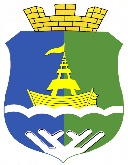 АДМИНИСТРАЦИЯ   ГОРОДСКОГО   ПОСЕЛЕНИЯ   ПРИОБЬЕОктябрьского районаХанты-Мансийского автономного округа-ЮгрыПОСТАНОВЛЕНИЕ  АДМИНИСТРАЦИЯ   ГОРОДСКОГО   ПОСЕЛЕНИЯ   ПРИОБЬЕОктябрьского районаХанты-Мансийского автономного округа-ЮгрыПОСТАНОВЛЕНИЕ  АДМИНИСТРАЦИЯ   ГОРОДСКОГО   ПОСЕЛЕНИЯ   ПРИОБЬЕОктябрьского районаХанты-Мансийского автономного округа-ЮгрыПОСТАНОВЛЕНИЕ  АДМИНИСТРАЦИЯ   ГОРОДСКОГО   ПОСЕЛЕНИЯ   ПРИОБЬЕОктябрьского районаХанты-Мансийского автономного округа-ЮгрыПОСТАНОВЛЕНИЕ  АДМИНИСТРАЦИЯ   ГОРОДСКОГО   ПОСЕЛЕНИЯ   ПРИОБЬЕОктябрьского районаХанты-Мансийского автономного округа-ЮгрыПОСТАНОВЛЕНИЕ  АДМИНИСТРАЦИЯ   ГОРОДСКОГО   ПОСЕЛЕНИЯ   ПРИОБЬЕОктябрьского районаХанты-Мансийского автономного округа-ЮгрыПОСТАНОВЛЕНИЕ  АДМИНИСТРАЦИЯ   ГОРОДСКОГО   ПОСЕЛЕНИЯ   ПРИОБЬЕОктябрьского районаХанты-Мансийского автономного округа-ЮгрыПОСТАНОВЛЕНИЕ  АДМИНИСТРАЦИЯ   ГОРОДСКОГО   ПОСЕЛЕНИЯ   ПРИОБЬЕОктябрьского районаХанты-Мансийского автономного округа-ЮгрыПОСТАНОВЛЕНИЕ  АДМИНИСТРАЦИЯ   ГОРОДСКОГО   ПОСЕЛЕНИЯ   ПРИОБЬЕОктябрьского районаХанты-Мансийского автономного округа-ЮгрыПОСТАНОВЛЕНИЕ  АДМИНИСТРАЦИЯ   ГОРОДСКОГО   ПОСЕЛЕНИЯ   ПРИОБЬЕОктябрьского районаХанты-Мансийского автономного округа-ЮгрыПОСТАНОВЛЕНИЕ  «19»ноября20202          г.№582п.г.т. Приобьеп.г.т. Приобьеп.г.т. Приобьеп.г.т. Приобьеп.г.т. Приобьеп.г.т. Приобьеп.г.т. Приобьеп.г.т. Приобьеп.г.т. Приобьеп.г.т. Приобье